О проекте федерального закона № 810308-7 «О внесении измененийв Федеральный закон «Об основах туристской деятельности в Российской Федерации» (в части информирования туристов (экскурсантов) об угрозе безопасности в стране (месте) временного пребывания) Государственное Собрание (Ил Тумэн) Республики Саха (Якутия)                                      п о с т а н о в л я е т:1. Поддержать проект федерального закона № 810308-7 «О внесении изменений в Федеральный закон «Об основах туристской деятельности в Российской Федерации»                                 (в части информирования туристов (экскурсантов) об угрозе безопасности в стране (месте) временного пребывания), внесенный депутатами Государственной Думы М.В.Дегтяревым, А.Ю.Морозовым, М.С.Зайцевым.2. Направить настоящее постановление в Комитет Государственной Думы Федерального Собрания Российской Федерации по физической культуре, спорту, туризму и делам молодежи.3. Настоящее постановление вступает в силу с момента его принятия.Председатель Государственного Собрания   (Ил Тумэн) Республики Саха (Якутия) 					П.ГОГОЛЕВг.Якутск, 21 ноября 2019 года 	     ГС № 338-VI                        ГОСУДАРСТВЕННОЕ СОБРАНИЕ(ИЛ ТУМЭН)РЕСПУБЛИКИ САХА (ЯКУТИЯ)                          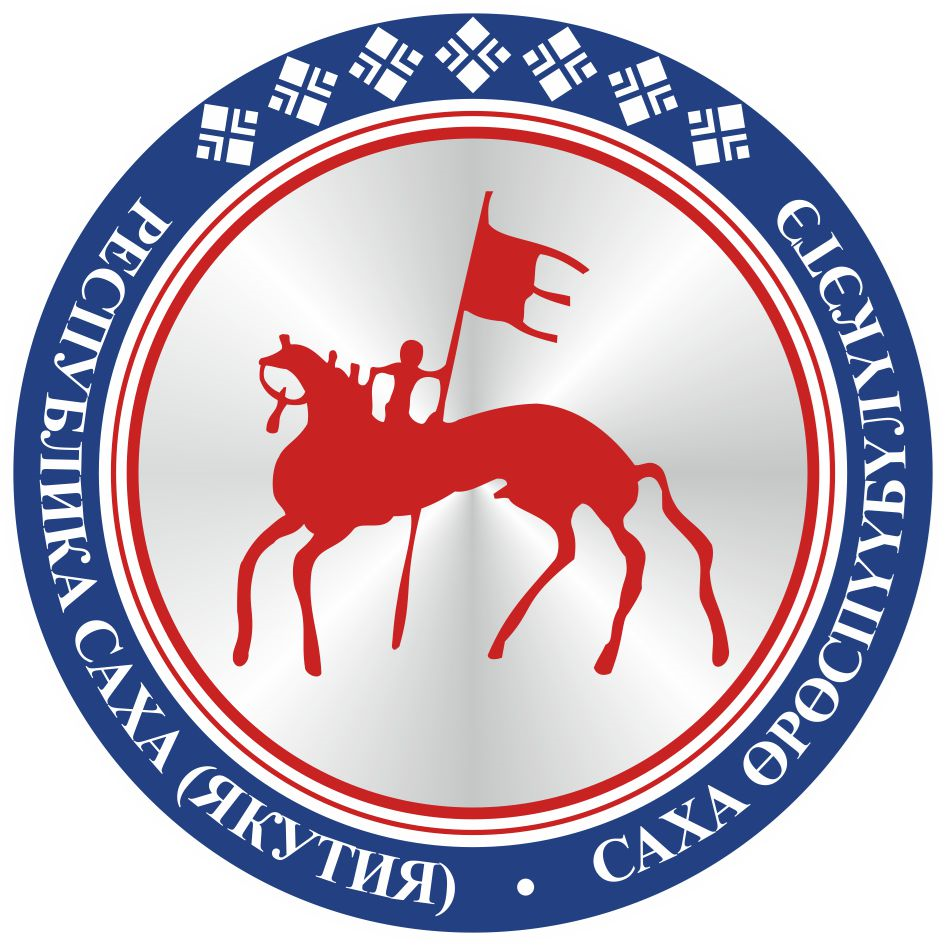                                       САХА  ЈРЈСПҐҐБҐЛҐКЭТИНИЛ ТYMЭНЭ                                                                      П О С Т А Н О В Л Е Н И ЕУ У Р А А Х